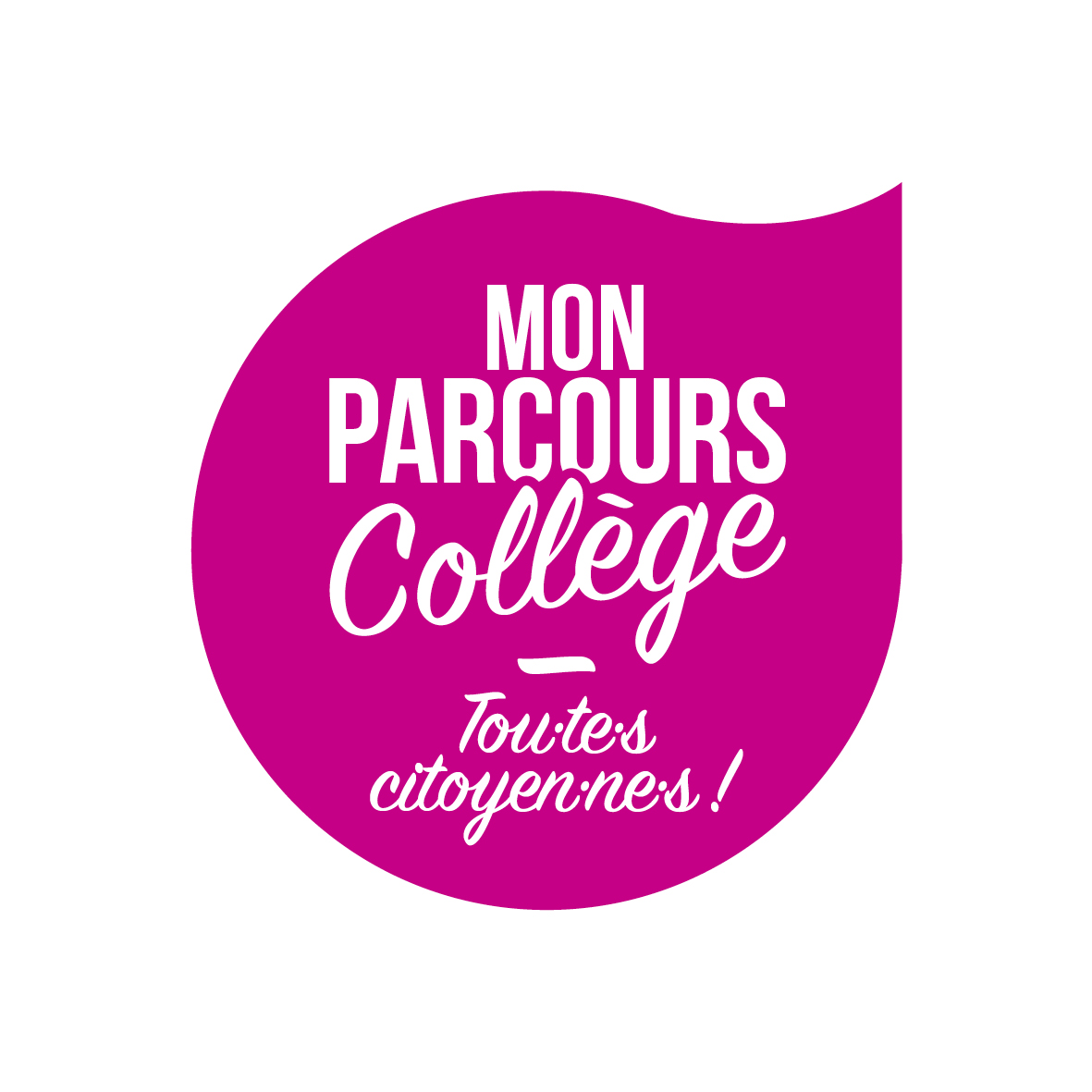 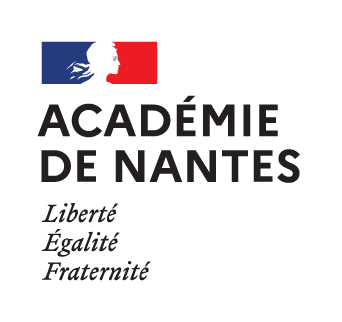 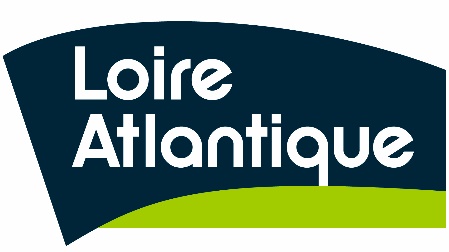 Phileas Fogg cosmopoliteOuverture citoyenne à l’internationalProjet avec mobilitéCollÈges publics ET PRIVÉSRèglementPhileas Fogg cosmopolitePhileas Fogg. Tout d’abord européen, il renforce l’approche citoyenne des projets, s’ouvre à l’international et devient cosmopolite, Phileas Fogg cosmopolite.Le Département de Loire-Atlantique et la Délégation Académique aux Relations européennes et Internationale et à la Coopération (DAREIC) soutiennent des projets citoyens internationaux.Le Département de Loire-Atlantique encourage l’ouverture internationale des collégien·ne·s afin de promouvoir leur engagement citoyen. L’objectif est de soutenir la réalisation de projets innovants en lien avec l’ouverture internationale des élèves de Loire-Atlantique, avec ou sans mobilité. L’appel à projets Phileas Fogg cosmopolite apporte un soutien financier et diminue la contribution des familles notamment dans le cadre des séjours/accueils, tout en favorisant des partenariats entre établissements et l’implication des élèves.Phileas Fogg cosmopolite s’intègre également dans les objectifs de développement durable et propose un rapprochement entre les collèges et des associations ressources du territoire : Maison de l’Europe, Graine d’Europe, Euradio, Maison des citoyens du monde, Maison de l’Afrique, Pays de la Loire coopération internationale et les associations d’aide au développement sur le département de Loire-Atlantique œuvrant à l’international. QUEL PROJET ?L’aide départementale sera attribuée selon les critères suivants :Projet sans mobilitéun projet qui ne reçoit pas une aide d’un autre dispositif départementalun projet innovantun projet au-delà du seul intérêt linguistiqueune implication active des élèves dans la réalisation du projetUne formation de la DAREIC sur le montage de projet est proposée au Plan Académique de Formationune thématique qui devra contribuer aux objectifs de développement durable ODD : Lien ODDun bilan du précédent projet soutenu (si renouvellement)Projet avec mobilitéun partenariat avec un établissement étrangerun projet partagé et/ou construit entre les deux établissements partenairesun temps consacré dans l’établissement partenaireun projet au-delà du seul intérêt linguistiqueune implication active des élèves dans la réalisation du projetUne formation de la DAREIC sur le montage de projet est proposée au Plan Académique de Formationune thématique qui devra contribuer aux objectifs de développement durable ODD : Lien ODDun bilan du précédent projet soutenu (si renouvellement)La DAREIC peut également apporter une aide dans la recherche de partenaires à l’étranger.Les séjours purement linguistiques ne seront pas retenus.COMBIEN ?Intervention d’une association ressources  ………………………. 50€ par projetProjet sans mobilitéLe soutien financier sera étudié au cas par casProjet avec mobilitéSoutien financier par élève : Accueil ET séjour ….………………………………………… 50€ max par élèveAccueil OU séjour ….………………………………………... 40€ max par élèveLe montant de la subvention ne pourra excéder 1 800 € par établissement. Un BONUS de 15 € par élève est accordé au projet réalisé avec des classes SEGPA, ULIS, REP et REP+ … et ne peut dépasser 800 € par établissement.QUAND ?du 2 mai au 3ème vendredi de septembre : dépôt des dossiers de demande de subventionnovembre : vote des subventions par le Départementannée scolaire N jusqu’au 31 décembre N+1 : réalisation des projets2 mois après la fin du projet : envoi du bilanCOMMENT ?Projets sans mobilité :Le format du dossier est libre. Il devra répondre aux critères évoqués ci-dessus et présenter un budget équilibré.Projets avec mobilité :Via le formulaire de demande de subvention, accessible sur le site du département de Loire-Atlantique Département de Loire-Atlantique formulaire Phileas Fogg cosmopoliteou sur le site internet de  : www.ac-nantes.fr / portail pédagogique / actions éducatives et pédagogies / action internationale – Échanges internationaux : demande de subvention (colonne de droite).Phileas Fogg cosmopoliteOuverture citoyenne à l’internationalProjet avec mobilitéCollÈges publics ET PRIVÉSFormulaireUn dossier unique :pour une demande de subvention à la DAREIC pour une demande de subvention au Département de Loire-Atlantique Seuls seront éligibles les projets prévoyant une rencontre avec les élèves partenaires avec au minimum une journée passée au sein de l’établissement, au cours de laquelle des activités communes devront être réalisées. La demande peut concerner un séjour et/ou un accueil. Un bilan du projet précédent devra être déposé (si renouvellement).Pour les échanges franco-allemands, la DAREIC apportera son soutien financier les années non-couvertes par l’OFAJ.2 dossiers maximum par établissement seront acceptés.Principaux critères pris en compte lors de l’évaluation du dossier :un projet transdisciplinairela qualité de la collaboration mise en place avec les enseignant·e·s de l’établissement partenaireles actions menées avec l’établissement partenairel’effort de l’établissement pour favoriser une participation famille journalière de 40€ maximum pour les séjours en Europe et 60€ pour les séjours hors Europela coopération et les échanges à distance via des outils et plateformes numériques (e-twinning, Télé-tandem…)un travail avec une association ressources mentionnéele temps passé dans les familles d’accueilla valorisation et diffusion du projetPour toute question concernant « Phileas Fogg cosmopolite », vous pouvez contacter :DAREIC : 02.40.37.37.46 ou karine.blanloeil@ac-nantes.frDépartement de Loire-Atlantique : 02.40.99.81.49 ou yolande.dasilvaferreira@loire-atlantique.frVous pouvez vous faire accompagner pour construire votre projet par : karine Blanloeil : karine.blanloeil@ac-nantes.frDocuments obligatoiresLe programme du séjour chez le partenaire et de l’accueil en France.1 RIB (de la structure recevant la subvention)1 exemplaire du dossier de demande de subvention à la DAREIC par mail à karine.blanloeil@ac-nantes.frPour les collèges privés – joindre l’attestation sur l’honneur ci-dessous dument complétée et signée par la structure recevant la subvention demandée.TOUT DOSSIER INCOMPLET SERA INELIGIBLEPrésentation des partenaires Projet Union Européenne □ 	Projet international □Pays : ……………………ETABLISSEMENT BENEFICIAIRENom de l’établissement : ………………………………………………………………….Collège public □	Collège privé □Adresse : ……………………………………………………………………………………Code postal : ……………………..	Commune : ………………………………………Courriel : ………………………………….@..................................N° RNE : ………………………….□ Particularités de l’établissement (REP, REP+), de la section (SEGPA, EREA, ULIS) et/ou des élèves participant·e·s (boursiers, JAMO…)Nom du·de la Chef·fe d’établissement : ……………………………………………………………DEMANDEUR DE LA SUBVENTIONNOM DE LA STRUCTURE (si différente de l’établissement) : …………………………N° SIRET de la structure recevant la subvention (ex : OGEC) : …………………….....Contact du projet :NOM Prénom : ……………………………………………………….Fonction : ……………………………………………………………………………………...Courriel : ………………………………….@..................................SEJOUR CHEZ LE PARTENAIRENombre de jours du séjour (dont journées de transfert) : Dates de la mobilité des élèves français·es :  du 		au Nombre d’élèves : 			Nombre d’accompagnateur·rice·s : 6ème □		5ème □	4ème □	3ème □Mode d’hébergement : en famille □		autres (préciser) …………………..Nombre de jours d’accueil dans les familles : Nombre de jours passés dans l’établissement :L’appariement a-t-il fait l’objet d’une homologation officielle  oui   -   Date :   non  en coursETABLISSEMENT PARTENAIRENom de l’établissement : ………………………………………………………………….Adresse : ……………………………………………………………………………………Code postal : ……………………..	Commune : ………………………………………Pays : ……………………………..ACCUEIL EN LOIRE-ATLANTIQUEDates de la mobilité des élèves étranger·e·s en France : du		auNombre d’élèves français·es impliqué·e·s : 			 6ème □		5ème □	4ème □	3ème □Mode d’hébergement : en famille □		autres (préciser) …………………..Nombre de jours d’accueil dans les familles : Nombre de jours passés dans l’établissement :Présentation générale du projet1ère demande de subvention par l’établissement à « Phileas Fogg cosmopolite » : oui □	non □Titre et/ou thème du projet :Historique du projet :Qui est à l’initiative du projet ? pourquoi ce thème ? Objectif du projet :Les objectifs de développement durable (ODD) : A quel(s) objectif(s) adopté(s) par les Nations Unies dans le cadre de l’Agenda 2030 votre projet contribue-t-il ? Pour en savoir plus sur les ODD, vous pouvez consulter le site dédié : https://www.un.org/sustainabledevelopment/fr/objectifs-de-developpement-durable/☐ ☐    ☐    ☐    ☐    ☐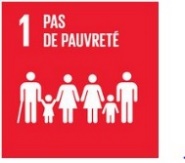 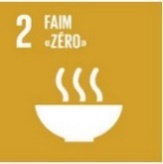 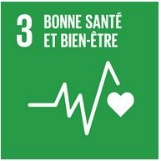 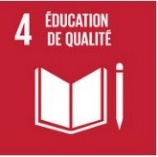 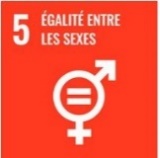 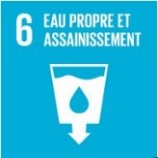 ☐    ☐   ☐    ☐    ☐    ☐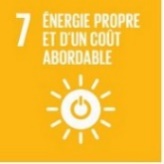 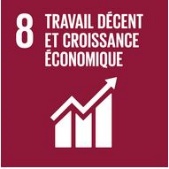 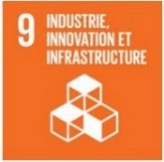 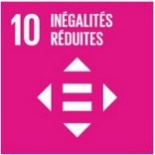 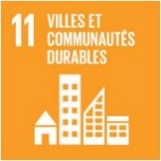 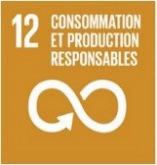 ☐    ☐    ☐    ☐    ☐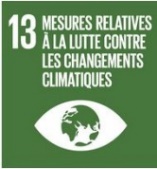 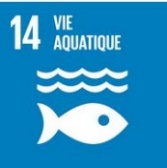 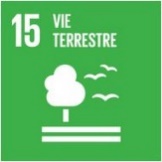 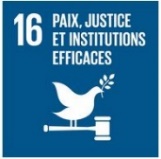 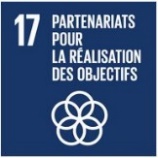 Matières scolaires concernées (noms et matières des enseignant·e·s impliqué·e·s) ? Objectifs pédagogiques et éducatifs du projet d’échangeMéthodologie du projetPartage ou construction du projet avec le partenaire.Comment avez-vous défini le projet avec votre partenaire ?Quels outils techniques d’échanges avec le partenaire (visio-conférence, messagerie instantanée, plateforme interactive…) ? Comment ces outils sont-ils utilisés dans le cadre du projet ? Utilisez-vous e-twinning ? oui □	, de quelle manière ?non □Associations ressourcesAvez-vous fait appel à une association ressources ? □ Maison de l’Europe http://www.maisoneurope-nantes.eu/□ Graine d’Europe https://www.grainedeurope.eu/□ Euradio https://euradio.fr/category/nantes/□ Maison des citoyens du monde https://www.mcm44.org/□ Maison de l’Afrique https://maisonafrique-nantes.org/□ Pays de la Loire coopération internationale https://www.paysdelaloire-cooperation-internationale.org/Précisez (Interventions, outils pédagogiques, travail au sein de leurs locaux…) :Comment les élèves vont être acteur·rice·s dans la construction du projet ?Quelles méthodes allez-vous mettre en place pour qu’ils·elles prennent part à la construction du contenu, et les sensibiliser au thème ? Comment vont-ils·elles être force de proposition ?Expliquez comment les élèves travailleront de manière collaborative avec celles et ceux de l’établissement partenaire ?Décrivez les activités de coopération mises en œuvre entre les enseignant·e·s français·es et leurs homologues étranger·e·s.Calendrier et descriptif des activités (fait en classe, en partenariat)Réalisations ou productions prévues (précisez avec ou sans le partenaire) Comment allez-vous valoriser les actions et les résultats de votre projet ?Comment allez-vous évaluer votre projet et vérifier que vous avez bien atteint vos objectifs ?Envisagez-vous une suite à ce projet ?BUDGET PREVISIONNELLa pratique et le bon sens recommandent qu’un budget prévisionnel soit construit à l’équilibre.Je soussigné·e………………………………………… (Nom et Prénom du·de la chef·fe d’établissement/Directeur·trice), certifie que le dossier est complet.	A :	Le :                                                 Signature et cachet du·de la Chef·fe d’établissement :Attestations sur l’honneurLe droit d'accès aux informations prévues par la loi n° 78-17 du 6 janvier 1978 relative à l'informatique, aux fichiers et aux libertés s'exerce auprès du service ou de l'établissement auprès duquel vous déposez cette demande.Je soussigné(e), (nom et prénom) .........................................................…………………...........représentant(e) légal(e) de l'association ………………………………………………………........Si le signataire n'est pas le représentant statutaire ou légal de l'association, joindre le pouvoir ou mandat (portant les 2 signatures - celle du représentant légal et celle de la personne qui va le représenter -) lui permettant d'engager celle-ci8.déclare :- que l'association est à jour de ses obligations administratives9, comptables, sociales et fiscales (déclarations et paiements correspondants) ;- exactes et sincères les informations du présent formulaire, notamment relatives aux demandes de subventions déposées auprès d'autres financeurs publics ;- que l'association respecte les principes et valeurs de la Charte des engagements réciproques conclue entre l'État, les associations d'élus territoriaux et le Mouvement associatif, ainsi que les déclinaisons de cette charte ;- que l’association a perçu un montant total et cumulé d’aides publiques (subventions financières -ou en numéraire- et en nature) sur les trois derniers exercices (dont l’exercice en cours)10 :□ inférieur ou égal à 500 000 €□ supérieur à 500 000 €- demander une subvention de : …………………… € au titre de l'année ou exercice 20....- que cette subvention, si elle est accordée, sera versée au compte bancaire de l'association.=> Joindre un RIBFait, le ............................................ à Signature :8 "Le mandat ou procuration est un acte par lequel une personne donne à une autre le pouvoir de faire quelque chose pour le mandant et en son nom. Le contrat ne se forme que par l'acceptation du mandataire. Art. 1984 du code civil."9 Changements de dirigeants, modifications de statuts, etc.10 Conformément à la circulaire du Premier ministre du 29 septembre 2015, à la Décision 2012/21/UE de la Commission européenne du 20décembre 2011 et au Règlement (UE) No 360/2012 de la Commission du 25 avril 2012 relatif à l’application des articles 107 et 108 du traité sur le fonctionnement de l'Union européenne aux aides de minimis accordées à des entreprises fournissant des services d’intérêt économique général et au Réglement (UE) n° 1407/2013 de la Commission du 18 décembre 2013 relatif à l'application des articles 107 et 108 du traité sur le fonctionnement de l'Union européenne aux aides de minimis.Descriptifs et outilsPublicDates prévuesActivité 1Activité 2Activité 3Activité 4Activité 5Activité 6Activité 7Activité 8DépensesRecettesFrais de transport des élèves : x            élèves  =   Établissement Frais de séjour des élèves :                     x           élèves  =                  Subventions demandées :    DAREICRégion                                         Département                                    Commune  Frais des accompagnateur·rice·s(Transport, restauration, hébergement)  :                            Participation financière des familles :                        x         élèves  =                                    Autres (préciser) :……………………………....………………………………..Autres (préciser) :……………………………....………………………………………………………………………………………………Frais liés à l’achat d’outils pédagogiques : ……………………………………... .……………………………………..                       Autres (préciser) :……………………………....………………………………………………………………………………………………TOTALTOTAL